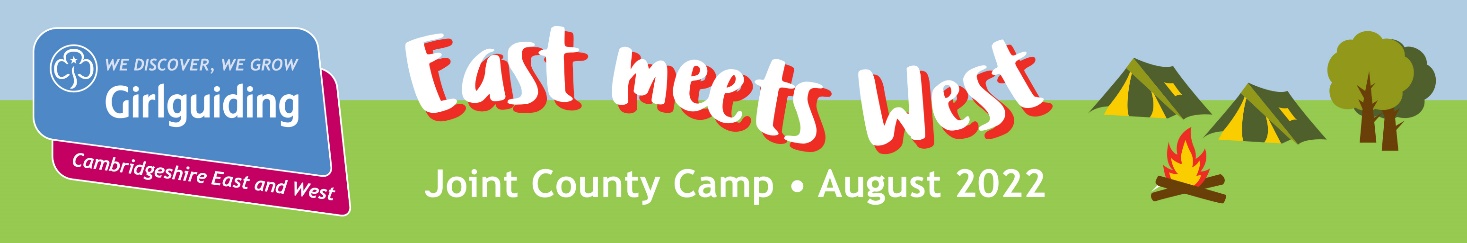 TREFOIL GUILD/ LONE ADULT APPLICATION FORMA non-refundable deposit of £30 for each adult and child 3 years and over should be sent with this applicationform to your county office.Guild Name:Guild Name:County:   EAST / WESTLeader/individual name:Membership No:Membership No:Email:Email:Email:No Guild members:No of other leader:No of other leader:No of additional adults:How many of the adults are male?How many of the adults are male?Additional children:Additional children:Age & sex of children:Age & sex of children:Age & sex of children:Age & sex of children:Are there any special needs we should be aware of and what would they require?Are there any special needs we should be aware of and what would they require?Are there any special needs we should be aware of and what would they require?Are there any special needs we should be aware of and what would they require?Dates that each person/ family would be staying, and the accommodation required:Dates that each person/ family would be staying, and the accommodation required:Dates that each person/ family would be staying, and the accommodation required:Dates that each person/ family would be staying, and the accommodation required:Would any of you be willing to help at the event. If so with what:Would any of you be willing to help at the event. If so with what:Would any of you be willing to help at the event. If so with what:Would any of you be willing to help at the event. If so with what:Total amount of non-refundable deposit: £                                                                                      Cheque/ BACSGirlguiding Cambridgeshire East3 Quy CourtColliers LaneStow-cum-QuyCAMBRIDGECB25 9AUoffice@cambseastguides.org.ukGirlguiding Cambridgeshire WestUnit 1Green FarmAbbots RiptonHUNTINGDONPE28 2PFoffice@ggcw.org.ukBank details for online payment:Cambs East Guides30-91-5600149798Please use reference “East meets West”Bank details for online payment:Cambridgeshire West Guide Association20-43-6310086428Please use reference “East meets West”Cheques should be made payable to:Cambs East GuidesCheques should be made payable to:Cambridgeshire West Guide Association